Notes about your permission and our use of your data
under the Data Protection Act 2018If you don’t agree to one or more of the purposes on the front, we can’t use use your personal data for that purpose. We can do some things without consent, such as using data to comply with the law, to protect someone from serious harm, or for internal church organisation and other legitimate church activities. This would also include telling church members about church services and events.You can withdraw your consent to any of the listed purposes at any time. Simply contact wardens@alburychurches.org. If you do so, we’ll stop any future use of your information for that purpose.For more information about our data protection responsibilities, and how we hold and deal with your personal information, please see the Data Privacy Notice on the notice board (spare copies in church), or on the church website (www.alburychurches.org), or by request to any churchwarden or church officer. Thank you from the PCC! Please pass this form back to the Minister or a Churchwarden, email it to wardens@alburychurches.org, or post it to the Resident Minister, Albury Vicarage, The Forge, the Street, Albury, Guildford GU5 9AG.PARISH OF ALBURY
Albury and Farley Green Churches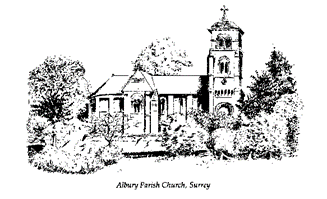 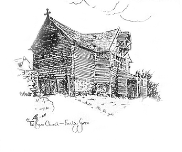 PLEASE LET US USE YOUR CONTACT INFOWe would like permission to use your personal contact information for the churches in the United Benefice of Shere, Albury and Chilworth. You can allow us (Albury Parochial Church Council) to hold and use your information for:telling you about news or events that we think might interest you (we won’t pass your details to bodies outside the benefice without asking you)information about funding and donationsasking your opinion if you hold responsibility, publishing any needed contact details (in a form agreed with you)Please delete any of these purposes you don’t want to agree. If you’re a member of the church, you don’t need to agree to us telling you about services and activities that we run, but we would like to know your preferred contact methods.PLEASE TURN OVER TO SIGN THE CONSENT AND SAY HOW YOU WOULD LIKE TO BE CONTACTED See the notes at the end for more about your rights and our use of your information.CONSENT FOR ALBURY PCC TO USE MY 
CONTACT DETAILS
(To be signed by parent or legal guardian for young people under 13)I agree to Albury PCC holding and using my personal data for the purposes mentioned overleaf. I understand I can withdraw any aspect of this permission at any time.Name:Address
TelephoneMobile if differentEmail addressAt the moment, we mostly use email, but please let us know all the ways you are happy for us to contact you. 						Yes			NoEmail					☐			☐Phone					☐			☐Mobile phone/text			☐			☐Social media messaging		☐			☐Post						☐			☐Signed (if parent please say)Date